                 1. Требования к уровню подготовки учащихся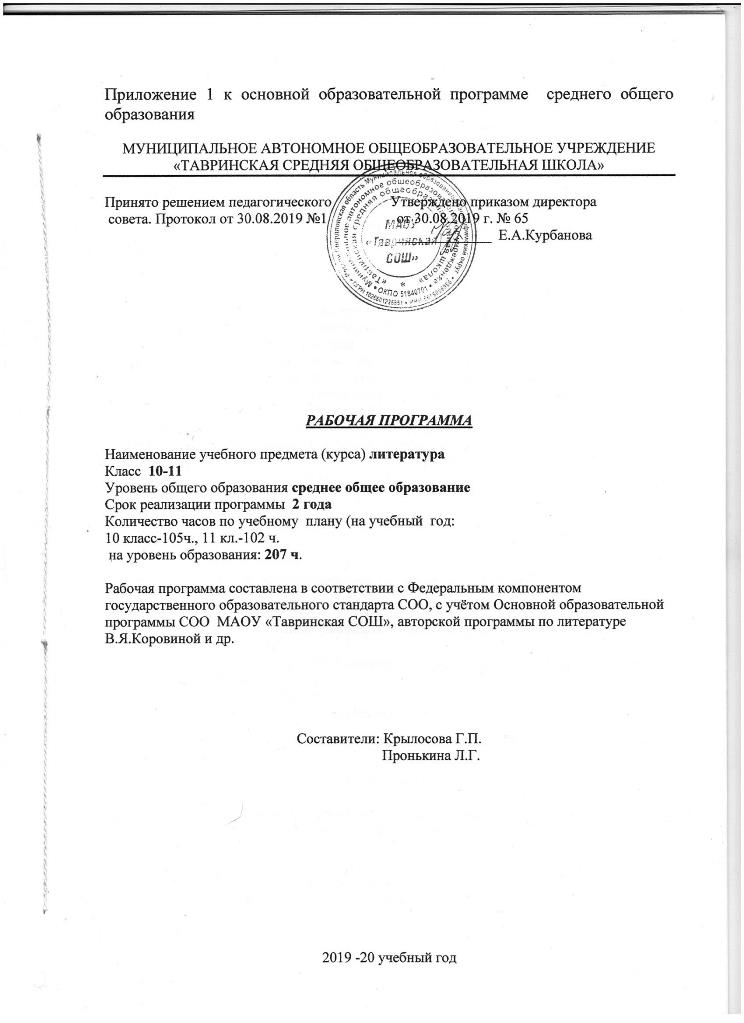 В результате изучения литературы на базовом уровне ученик должензнать/пониматьобразную природу словесного искусства;содержание изученных литературных произведений;основные факты жизни и творчества писателей-классиков XIX-XX вв.;основные закономерности историко-литературного процесса и черты литературных направлений;основные теоретико-литературные понятия; уметьвоспроизводить содержание литературного произведения;анализировать и интерпретировать художественное произведение, используя сведения по истории и теории литературы (тематика, проблематика, нравственный пафос, система образов, особенности композиции, изобразительно-выразительные средства языка, художественная деталь); анализировать эпизод (сцену) изученного произведения, объяснять его связь с проблематикой произведения;соотносить художественную литературу с общественной жизнью и культурой; раскрывать конкретно-историческое и общечеловеческое содержание изученных литературных произведений; выявлять «сквозные» темы и ключевые проблемы русской литературы; соотносить произведение с литературным направлением эпохи;определять род и жанр произведения;сопоставлять литературные произведения;выявлять авторскую позицию; выразительно читать изученные произведения (или их фрагменты), соблюдая нормы литературного произношения;аргументированно формулировать свое отношение к прочитанному произведению;писать рецензии на прочитанные произведения и сочинения разных жанров на литературные темы.использовать приобретенные знания и умения в практической деятельности и повседневной жизни для:создания связного текста (устного и письменного) на необходимую тему с учетом норм русского литературного языка;участия в диалоге или дискуссии;самостоятельного знакомства с явлениями художественной культуры и оценки их эстетической значимости;определения своего круга чтения и оценки литературных произведений. 2. Содержание учебного предметаЛитературные произведения, предназначенные для обязательного изучения Основными критериями отбора художественных произведений для изучения в школе являются их высокая художественная ценность, гуманистическая направленность, позитивное влияние на личность ученика, соответствие задачам его развития и возрастным особенностям, а также культурно-исторические традиции и богатый опыт отечественного образования.Художественные произведения представлены в перечне в хронологической последовательности: от литературы XIX века до новейшего времени. Такое построение перечня определяется задачами курса на историко-литературной основе, опирающегося на сведения, полученные на завершающем этапе основной школы. Курс литературы в старшей школе направлен на систематизацию представлений учащихся об историческом развитии литературы, что позволяет глубже осознать диалог классической и современной литературы.Перечень произведений представляет собой инвариантную часть любой программы литературного образования, обеспечивающую федеральный компонент общего образования. Перечень допускает расширение списка писательских имен и произведений в авторских программах, что содействует реализации принципа вариативности в изучении литературы. Данный перечень включает три уровня детализации учебного материала:- названо имя писателя с указанием конкретных произведений;- названо имя писателя без указания конкретных произведений (определено только число художественных текстов, выбор которых предоставляется автору программы или учителю);- предложен список имен писателей и указано минимальное число авторов, произведения которых обязательны для изучения (выбор писателей и конкретных произведений из предложенного списка предоставляется автору программы или учителю).РУССКАЯ ЛИТЕРАТУРА XIX ВЕКАА.С. ПушкинСтихотворения: «Погасло дневное светило...», «Свободы сеятель пустынный…», «Подражания Корану» (IX. «И путник усталый на Бога роптал…»), «Элегия» («Безумных лет угасшее веселье...»), «...Вновь я посетил...», а также три стихотворения по выбору.Поэма «Медный всадник».М.Ю. ЛермонтовСтихотворения: «Молитва» («Я, Матерь Божия, ныне с молитвою...»), «Как часто, пестрою толпою окружен...», «Валерик», «Сон» («В полдневный жар в долине Дагестана…»), «Выхожу один я на дорогу...», а также три стихотворения по выбору.Н.В. ГогольОдна из петербургских повестей по выбору (только для образовательных учреждений с русским языком обучения).А.Н. ОстровскийДрама «Гроза»  И.А. ГончаровРоман «Обломов» И.С. ТургеневРоман «Отцы и дети» (в образовательных учреждениях с родным (нерусским) языком обучения – обзорное изучение с анализом фрагментов).Ф.И. ТютчевСтихотворения: «Silentium!», «Не то, что мните вы, природа...», «Умом Россию не понять…», «О, как убийственно мы любим...», «Нам не дано предугадать…», «К. Б.» («Я встретил вас – и все былое...»), а также три стихотворения по выбору.А.А. ФетСтихотворения: «Это утро, радость эта…», «Шепот, робкое дыханье…», «Сияла ночь. Луной был полон сад. Лежали…», «Еще майская ночь», а также три стихотворения по выбору.А.К. ТолстойТри произведения по выбору.Н.А. НекрасовСтихотворения: «В дороге», «Вчерашний день, часу в шестом…», «Мы с тобой бестолковые люди...», «Поэт и Гражданин», «Элегия» («Пускай нам говорит изменчивая мода...»), «О Муза! я у двери гроба…», а также три стихотворения по выбору.Поэма «Кому на Руси жить хорошо».Н.С. ЛесковОдно произведение по выбору.М.Е. Салтыков-Щедрин«История одного города» (обзор).Ф.М. ДостоевскийРоман «Преступление и наказание» Л.Н. ТолстойРоман-эпопея «Война и мир» А.П. ЧеховРассказы: «Студент», «Ионыч», а также два рассказа по выбору.Рассказы: «Человек в футляре», «Дама с собачкой».Пьеса «Вишневый сад».РУССКАЯ ЛИТЕРАТУРА ХХ ВЕКАИ.А. БунинТри стихотворения по выбору.Рассказ «Господин из Сан-Франциско», а также два рассказа по выбору.Рассказ «Чистый понедельник» (только для образовательных учреждений с русским языком обучения).А.И. КупринОдно произведение по выбору.М. ГорькийПьеса «На дне».Одно произведение по выбору.Поэзия конца XIX – начала XX вв.И.Ф. Анненский, К.Д. Бальмонт, А. Белый, В.Я. Брюсов, М.А. Волошин, Н.С. Гумилев, Н.А.Клюев, И.Северянин, Ф.К. Сологуб, В.В.Хлебников, В.Ф. Ходасевич.Стихотворения не менее двух авторов по выбору.А.А. БлокСтихотворения: «Незнакомка», «Россия», «Ночь, улица, фонарь, аптека…», «В ресторане», «Река раскинулась. Течет, грустит лениво…» (из цикла «На поле Куликовом»), «На железной дороге», а также три стихотворения по выбору.Поэма «Двенадцать».В.В. МаяковскийСтихотворения: «А вы могли бы?», «Послушайте!», «Скрипка и немножко нервно», «Лиличка!», «Юбилейное», «Прозаседавшиеся», а также три стихотворения по выбору.Поэма «Облако в штанах».С.А. ЕсенинСтихотворения: «Гой ты, Русь, моя родная!..», «Не бродить, не мять в кустах багряных…», «Мы теперь уходим понемногу…», «Письмо матери», «Спит ковыль. Равнина дорогая…», «Шаганэ ты моя, Шаганэ…», «Не жалею, не зову, не плачу…», «Русь Советская», а также три стихотворения по выбору.М.И. ЦветаеваСтихотворения: «Моим стихам, написанным так рано…», «Стихи к Блоку» («Имя твое – птица в руке…»), «Кто создан из камня, кто создан из глины…», «Тоска по родине! Давно…», а также два стихотворения по выбору.О.Э. МандельштамСтихотворения: «Notre Dame», «Бессонница. Гомер. Тугие паруса…», «За гремучую доблесть грядущих веков…», «Я вернулся в мой город, знакомый до слез…», а также два стихотворения по выбору.А.А. АхматоваСтихотворения: «Песня последней встречи», «Сжала руки под темной вуалью…», «Мне ни к чему одические рати…», «Мне голос был. Он звал утешно…», «Родная земля», а также два стихотворения по выбору.Поэма «Реквием».Б.Л. ПастернакСтихотворения: «Февраль. Достать чернил и плакать!..», «Определение поэзии», «Во всем мне хочется дойти…», «Гамлет», «Зимняя ночь», а также два стихотворения по выбору.Роман «Доктор Живаго» (обзор).М.А. БулгаковРоманы: «Белая гвардия» или «Мастер и Маргарита».А.П. ПлатоновОдно произведение по выбору.М.А. ШолоховРоман-эпопея «Тихий Дон» (обзорное изучение).А.Т. ТвардовскийСтихотворения: «Вся суть в одном-единственном завете…», «Памяти матери», «Я знаю, никакой моей вины…», а также два стихотворения по выбору.В.Т. Шаламов«Колымские рассказ» (два рассказа по выбору).А.И. СолженицынПовесть «Один день Ивана Денисовича» (только для образовательных учреждений с русским языком обучения). Роман «Архипелаг ГУЛАГ» (фрагменты).Проза второй половины XX векаФ.А.Абрамов, Ч.Т.Айтматов, В.П.Астафьев, В.И.Белов, А.Г.Битов, В.В.Быков, В.С.Гроссман, С.Д. Довлатов, В.Л.Кондратьев, В.П.Некрасов, Е.И.Носов, В.Г.Распутин, В.Ф.Тендряков, Ю.В.Трифонов, В.М.Шукшин.Произведения не менее трех авторов по выбору.Поэзия второй половины XX векаБ.А.Ахмадулина, И.А.Бродский, А.А.Вознесенский, В.С. Высоцкий, Е.А.Евтушенко, Ю.П.Кузнецов,Л.Н.Мартынов, Б.Ш.Окуджава, Н.М. Рубцов, Д.С.Самойлов, Б.А. Слуцкий, В.Н. Соколов, В.А. Солоухин, А.А.Тарковский.Стихотворения не менее трех авторов по выбору.Драматургия второй половины ХХ векаА.Н.Арбузов, А.В.Вампилов, А.М.Володин, В.С.Розов, М.М. Рощин.Произведение одного автора по выбору.Литература последнего десятилетияПроза (одно произведение по выбору). Поэзия (одно произведение по выбору).ЛИТЕРАТУРА НАРОДОВ РОССИИГ. Айги, Р. Гамзатов, М. Джалиль, М. Карим, Д. Кугультинов, К. Кулиев, Ю. Рытхэу, Г. Тукай, К. Хетагуров, Ю. Шесталов.Произведение одного автора по выбору.ЗАРУБЕЖНАЯ ЛИТЕРАТУРАПрозаО.Бальзак, Г.Бёлль, О.Генри, У. Голдинг, Э.Т.А.Гофман, В.Гюго, Ч.Диккенс, Г. Ибсен, А. Камю, Ф. Кафка, Г.Г.Маркес, П.Мериме, М.Метерлинк, Г.Мопассан, У.С.Моэм, Д.Оруэлл, Э.А.По, Э.М.Ремарк, Ф. Стендаль, Дж.Сэлинджер, О.Уайльд, Г.Флобер, Э.Хемингуэй, Б. Шоу, У. Эко.Произведения не менее трех авторов по выбору.ПоэзияГ.Аполлинер, Д.Г. Байрон «Забыть тебя!», «Романс» У. Блейк, Ш. Бодлер, П.Верлен, Э. Верхарн, Г. Гейне, А. Рембо, Р.М. Рильке, Т.С.Элиот.Стихотворения не менее двух авторов по выбору.Основные историко-литературные сведенияРусская литература 19 века  Русская литература в контексте мировой культуры.Основные темы и проблемы русской литературы XIX в. (свобода, духовно-нравственные искания человека, обращение к народу в поисках нравственного идеала, «праведничество», борьба с социальной несправедливостью и угнетением человека). Нравственные устои и быт разных слоев русского общества (дворянство, купечество, крестьянство). Роль женщины в семье и общественной жизни.Национальное самоопределение русской литературы. Историко-культурные и художественные предпосылки романтизма, своеобразие романтизма в русской литературе. Формирование реализма как новой ступени познания и художественного освоения мира и человека. Проблема человека и среды. Осмысление взаимодействия характера и обстоятельств.Расцвет русского романа. Аналитический характер русской прозы, ее социальная острота и философская глубина. Проблема судьбы, веры и безверия, смысла жизни и тайны смерти. Выявление опасности своеволия и прагматизма. Понимание свободы как ответственности за совершенный выбор. Идея нравственного самосовершенствования. Споры о путях улучшения мира: революция или эволюция и духовное возрождение человека. Историзм в познании закономерностей общественного развития. Развитие психологизма. Демократизация русской литературы. Традиции и новаторство в поэзии. Формирование национального театра. Становление литературного языка.Русская литература 20 векаТрадиции и новаторство в русской литературе на рубеже XIX - ХХ веков. Новые литературные течения. Модернизм.Трагические события эпохи (Первая мировая война, революция, гражданская война, массовые репрессии, коллективизация) и их отражение в русской литературе. Конфликт человека и эпохи. Развитие русской реалистической прозы, ее темы и герои. Государственное регулирование и творческая свобода в литературе советского времени. Художественная объективность и тенденциозность в освещении исторических событий. Сатира в литературе. Великая Отечественная война и ее художественное осмысление в русской литературе. Новое понимание русской истории. Влияние «оттепели» 60-х годов на развитие литературы. «Лагерная» тема в литературе. «Деревенская» проза. Обращение к народному сознанию в поисках нравственного идеала в русской литературе. Развитие традиционных тем русской лирики (темы любви, гражданского служения, единства человека и природы).Литература народов России Отражение в национальных литературах общих и специфических духовно-нравственных и социальных проблем.Произведения писателей – представителей народов России как источник знаний о культуре, нравах и обычаях разных народов, населяющих многонациональную Россию. Переводы произведений национальных писателей на русский язык.Зарубежная литератураВзаимодействие зарубежной, русской литературы, отражение в них «вечных» проблем бытия. Постановка в литературе XIX-ХХ вв. острых социально-нравственных проблем, протест писателей против унижения человека, воспевание человечности, чистоты и искренности человеческих отношений. Проблемы самопознания и нравственного выбора в произведениях классиков зарубежной литературы.Основные теоретико-литературные понятия - Художественная литература как искусство слова.- Художественный образ.- Содержание и форма.- Художественный вымысел. Фантастика.- Историко-литературный процесс. Литературные направления и течения: классицизм, сентиментализм, романтизм, реализм, модернизм (символизм, акмеизм, футуризм). Основные факты жизни и творчества выдающихся русских писателей ХIХ–ХХ веков.- Литературные роды: эпос, лирика, драма. Жанры литературы: роман, роман-эпопея, повесть, рассказ, очерк, притча; поэма, баллада; лирическое стихотворение, элегия, послание, эпиграмма, ода, сонет; комедия, трагедия, драма.- Авторская позиция. Тема. Идея. Проблематика. Сюжет. Композиция. Стадии развития действия: экспозиция, завязка, кульминация, развязка, эпилог. Лирическое отступление. Конфликт. Автор-повествователь. Образ автора. Персонаж. Характер. Тип. Лирический герой. Система образов.- Деталь. Символ.- Психологизм. Народность. Историзм.- Трагическое и комическое. Сатира, юмор, ирония, сарказм. Гротеск.- Язык художественного произведения. Изобразительно-выразительные средства в художественном произведении: сравнение, эпитет, метафора, метонимия. Гипербола. Аллегория.- Стиль.- Проза и поэзия. Системы стихосложения. Стихотворные размеры: хорей, ямб, дактиль, амфибрахий, анапест. Ритм. Рифма. Строфа.- Литературная критика.Основные виды деятельности по освоению литературных произведений и теоретико- литературных понятий - Осознанное, творческое чтение художественных произведений разных жанров.- Выразительное чтение.- Различные виды пересказа.- Заучивание наизусть стихотворных текстов.- Определение принадлежности литературного (фольклорного) текста к тому или иному роду и жанру.- Анализ текста, выявляющий авторский замысел и различные средства его воплощения; определение мотивов поступков героев и сущности конфликта.- Выявление языковых средств художественной образности и определение их роли в раскрытии идейно-тематического содержания произведения.- Участие в дискуссии, утверждение и доказательство своей точки зрения с учетом мнения оппонента.- Подготовка рефератов, докладов; написание сочинений на основе и по мотивам литературных произведений.10 класс (105 часа)Русская литература XIX векаА.С. ПушкинСтихотворения: «Погасло дневное светило...», «Свободы сеятель пустынный…», «Подражания Корану» (IX. «И путник усталый на Бога роптал…»), «Элегия» («Безумных лет угасшее веселье...»), «...Вновь я посетил...», а также три стихотворения по выбору: «Странник», «Эхо», «Пророк»Поэма «Медный всадник».М.Ю. ЛермонтовСтихотворения: «Молитва» («Я, Матерь Божия, ныне с молитвою...»), «Как часто, пестрою толпою окружен...», «Валерик», «Сон» («В полдневный жар в долине Дагестана…»), «Выхожу один я на дорогу...», а также три стихотворения по выбору: «Дума», «И скучно, и грустно», «Пророк»Н.В. ГогольОдна из петербургских повестей по выбору: «Портрет»А.Н. ОстровскийДрама «Гроза».И.А. ГончаровРоман «Обломов».И.С. ТургеневРоман «Отцы и дети».Ф.И. ТютчевСтихотворения: «Silentium!», «Не то, что мните вы, природа...», «Умом Россию не понять…», «О, как убийственно мы любим...», «Нам не дано предугадать…», «К. Б.» («Я встретил вас – и все былое...»), а также три стихотворения по выбору: «В небе тают облака», «Вечер», «Полдень»А.А. ФетСтихотворения: «Это утро, радость эта…», «Шепот, робкое дыханье…», «Сияла ночь. Луной был полон сад. Лежали…», «Еще майская ночь», а также три стихотворения по выбору: «Пчёлы», «Сияла ночь», «Уснуло озеро»А.К. Толстой. Стихотворения: «Средь шумного бала», «Слеза дрожит в твоем ревнивом взоре...», «Коль любить, так без рассудку…»Н.А. НекрасовСтихотворения: «В дороге», «Вчерашний день, часу в шестом…», «Мы с тобой бестолковые люди...», «Поэт и Гражданин», «Элегия» («Пускай нам говорит изменчивая мода...»), «О Муза! я у двери гроба…», а также три стихотворения по выбору: “Мы с тобой бестолковые люди”, “Поражена потерей невозвратной”, “Прости! Не помни дней паденья» Поэма «Кому на Руси жить хорошо».Н.С. ЛесковОдно произведение по выбору: «Очарованный странник»М.Е. Салтыков-Щедрин«История одного города» (обзор). Ф.М. ДостоевскийРоман «Преступление и наказание» Л.Н. ТолстойРоман-эпопея «Война и мир».А.П. ЧеховРассказы: «Студент», «Ионыч», а также два рассказа по выбору: «Черный монах» и «Палата №6»Рассказы: «Человек в футляре», «Дама с собачкой».Пьеса «Вишневый сад».Литература народов России Р. Гамзатов, М. Джалиль «Маобитская тетрадь», М. Карим, Д. Кугультинов, К. Кулиев, Ю.  Г.Тукай, К. Хетагуров,Произведение одного автора по выбору.Зарубежная литератураПрозаО.Бальзак «Гобсек», Г.Бёлль, О.Генри новелла («Комната на чердаке»), У. Голдинг, Э.Т.А.Гофман, В.Гюго, Ч.Диккенс, Г. Ибсен, А. Камю, Ф. Кафка, Г.Г. Маркес, П.Мериме, М.Метерлинк, Г.Мопассан, У.С.Моэм, Д.Оруэлл, Э.А.По, Э.М.Ремарк, Ф. Стендаль, Дж.Сэлинджер, О.Уайльд, Г.Флобер, Э.Хемингуэй «Старик и море», Б. Шоу, У. Эко.Произведения не менее трех авторов по выбору.ПоэзияГ.Аполлинер, Д.Г. Байрон («Забыть тебя!», «Романс»), У. Блейк («Песня», «Пастух»), Ш. Бодлер, П. Верлен, Э. Верхарн, Г. Гейне, А. Рембо, Р.М. Рильке, Т.С. Элиот.Стихотворения не менее двух авторов по выбору.11 класс (105 ч.)Русская литература XX векаИ.А. БунинТри стихотворения по выбору: «Месяц задумчивый, полночь глубокая...», «Полевые цветы», «Бледнеет ночь... Туманов пелена...»Рассказ «Господин из Сан-Франциско», а также два рассказа по выбору: «Легкое дыхание», «Темные аллеи»Рассказ «Чистый понедельник».А.И. КупринОдно произведение по выбору.М. ГорькийПьеса «На дне».Одно произведение по выбору: «Старуха Изергиль»Поэзия конца XIX – начала XX вв.И.Ф. Анненский, К.Д. Бальмонт, А. Белый, В.Я. Брюсов «Творчество», «Юному поэту», 
М.А. Волошин, Н.С. Гумилев «Помпей у пиратов», «Сонет», «Детство», Н.А. Клюев, И. Северянин «Я гений Игорь Северянин», «Увертюра», «Без нас», Ф.К. Сологуб, В.В. Хлебников, В.Ф. Ходасевич.Стихотворения не менее двух авторов по выбору.А.А. БлокСтихотворения: «Незнакомка», «Россия», «Ночь, улица, фонарь, аптека…», «В ресторане», «Река раскинулась. Течет, грустит лениво…» (из цикла «На поле Куликовом»), «На железной дороге», а также три стихотворения по выбору: «Русь», «Коршун», «Дикий ветер»Поэма «Двенадцать».В.В. МаяковскийСтихотворения: «А вы могли бы?», «Послушайте!», «Скрипка и немножко нервно», «Лиличка!», «Юбилейное», «Прозаседавшиеся», а также три стихотворения по выбору: «Из улицы в улицу», «Ночь», «Нате!»Поэма «Облако в штанах».С.А. ЕсенинСтихотворения: «Гой ты, Русь, моя родная!..», «Не бродить, не мять в кустах багряных…», «Мы теперь уходим понемногу…», «Письмо матери», «Спит ковыль. Равнина дорогая…», «Шаганэ ты моя, Шаганэ…», «Не жалею, не зову, не плачу…», «Русь Советская», а также три стихотворения по выбору: «Вот оно глупое счастье», «Выткался на озере алый свет зари», «Чары»М.И. ЦветаеваСтихотворения: «Моим стихам, написанным так рано…», «Стихи к Блоку» («Имя твое – птица в руке…»), «Кто создан из камня, кто создан из глины…», «Тоска по родине! Давно…», а также два стихотворения по выбору: «Душа», «Молодость»О.Э. МандельштамСтихотворения: «Notre Dame», «Бессонница. Гомер. Тугие паруса…», «За гремучую доблесть грядущих веков…», «Я вернулся в мой город, знакомый до слез…», а также два стихотворения по выбору: «Незримая печаль», «Автопортрет»А.А. АхматоваСтихотворения: «Песня последней встречи», «Сжала руки под темной вуалью…», «Мне ни к чему одические рати…», «Мне голос был. Он звал утешно…», «Родная земля», а также два стихотворения по выбору: «Молитва», «Не с теми я, кто бросил землю»Поэма «Реквием».Б.Л. ПастернакСтихотворения: «Февраль. Достать чернил и плакать!..», «Определение поэзии», «Во всем мне хочется дойти…», «Гамлет», «Зимняя ночь», а также два стихотворения по выбору: «На пароходе», «Урал впервые»Роман «Доктор Живаго» (обзор).М.А. БулгаковРоманы: «Белая гвардия» или «Мастер и Маргарита».А.П. ПлатоновОдно произведение по выбору: «Котлован»М.А. ШолоховРоман-эпопея «Тихий Дон» (обзорное изучение).А.Т. ТвардовскийСтихотворения: «Вся суть в одном-единственном завете…», «Памяти матери», «Я знаю, никакой моей вины…», а также два стихотворения по выбору: «Я убит подо Ржевом», «Две строчки»В.Т. Шаламов «Колымские рассказы»: «Стланик», «Хлеб»А.И. СолженицынПовесть «Один день Ивана Денисовича». Роман «Архипелаг ГУЛАГ» (фрагменты).Проза второй половины XX векаФ.А.Абрамов, Ч.Т.Айтматов, В.П.Астафьев, В.И.Белов, А.Г.Битов, В.В.Быков, В.С. Гроссман, С.Д. Довлатов, В.Л.Кондратьев «Сашка», В.П.Некрасов «В окопах Сталинграда», Е.И.Носов, В.Г.Распутин, В.Ф.Тендряков, Ю.В.Трифонов, В.М.Шукшин «Чудик», «Миль пардон, мадам!»Произведения не менее трех авторов по выбору.Поэзия второй половины XX векаБ.А.Ахмадулина, И.А.Бродский «Окна», «Осень», «Памятник Пушкину», А.А.Вознесенский, В.С. Высоцкий, Е.А.Евтушенко, Ю.П.Кузнецов, Л.Н.Мартынов, Б.Ш.Окуджава «В городском саду», «Ванька Морозов», «Ехал всадник на коне», Н.М. Рубцов «Звезда полей», «Вечерний звон», Д.С.Самойлов, Б.А. Слуцкий, В.Н. Соколов, В.А. Солоухин, А.А.Тарковский. Стихотворения не менее трех авторов по выбору.Драматургия второй половины ХХ векаА.Н.Арбузов, А.В.Вампилов «Утиная охота», А.М.Володин, В.С.Розов, М.М. Рощин.Произведение одного автора по выбору.Литература последнего десятилетияПроза (одно произведение по выбору: Татьяна Толстая. Рассказ «Факир»). Поэзия (одно произведение по выбору: Нина Искренко. Стихотворение «Зевая мы проветриваем дом»).3. Тематическое планирование 10 классЛитература 11 класс№ урокаОбязательный минимум содержания   Формулировка темы урока для записи в журналВведение. Русская литература Х1Х в. (3ч.)Введение. Русская литература Х1Х в. (3ч.)Русская литература Х1Х в. в контексте мировой культурыРусская литература Х1Х в. в контексте мировой культурыОбзор русской литературы первой половины Х1Х в.Обзор русской литературы первой половины Х1Х в.Традиции и новаторство в русской литературе первой половины Х1Х в. Основные литературные направления Х1Х в.Традиции и новаторство в русской литературе первой половины Х1Х в. А.С.Пушкин (9ч.)А.С.Пушкин (9ч.)Тема поэта и поэзии в лирике А. С. Пушкина "Разговор Книгопродавца с поэтом", "Поэт", "Поэту", "Поэт и толпа»Тема поэта и поэзии в лирике А. С. Пушкина "Разговор Книгопродавца с поэтом", "Поэт"Тема поэта и поэзии в лирике А. С. Пушкина «Странник», «Эхо», «Пророк», «Памятник»Тема поэта и поэзии в лирике А. С. Пушкина «Странник», «Эхо», «Пророк», «Памятник»«…Вновь я посетил…», «Элегия». Обращение к вечным вопросам человеческого бытия в стихотворениях А.С.Пушкина«…Вновь я посетил…», «Элегия». Обращение к вечным вопросам человеческого бытия в стихотворениях А.С.ПушкинаВольнолюбивая лирика поэта «Погасло дневное светило», «Свободы сеятель пустынный», «Подражание Корану» Вольнолюбивая лирика поэта «Погасло дневное светило», «Свободы сеятель пустынный», «Подражание Корану» Вечные темы в творчестве А.С.Пушкина. «Сожженное письмо», «Я вас любил…», «Мадонна»Вечные темы в творчестве А.С.Пушкина. «Сожженное письмо», «Я вас любил…», «Мадонна»Конфликт личности и государства в поэме А. С. Пушкина «Медный всадник»Конфликт личности и государства в поэме А. С. Пушкина «Медный всадник»Тема «маленького человека» в поэме. Образ Петра I как царя-преобразователяТема «маленького человека» в поэме.  Развитие речи. Классное сочинение на тему «Художественное совершенство пушкинской лирики Развитие речи. Классное сочинение на тему «Художественное совершенство пушкинской лирикиРазвитие речи.  Классное сочинение на тему «Художественное Развитие речи.  Классное сочинение на тему «Художественное совершенство пушкинской лирики»совершенство пушкинской лирики»М. Ю. Лермонтов (6ч.)М. Ю. Лермонтов (6ч.)Жизнь и творчество М. Ю. Лермонтова; своеобразие художественного мира поэта Жизнь и творчество М. Ю. Лермонтова; своеобразие художественного мира поэта  Развитие в творчестве Лермонтова пушкинских традиций. «Пророк» Пушкина и Лермонтова Развитие в творчестве Лермонтова пушкинских традиций. «Пророк»  Образно-тематическое богатство лирики Лермонтова. Анализ «Молитва», «Как часто …», «Дума», «И скучно, и грустно» Образно-тематическое богатство лирики Лермонтова. «Молитва»Анализ стихотворений «Валерик», «Сон»Анализ стихотворений «Валерик», «Сон»Мотивы свободы и гордого одиночества в лирике Лермонтова. «Выхожу один я на дорогу»Мотивы свободы и гордого одиночества в лирике Лермонтова. Развитие речи. Подготовка к домашнему сочинению по лирике М. Ю. ЛермонтоваРазвитие речи. Подготовка к домашнему сочинению по лирике М. Ю. ЛермонтоваН. В. Гоголь (3ч.)Н. В. Гоголь (3ч.)Жизнь и творчество Н. В. Гоголя. Романтические произведенияЖизнь и творчество Н. В. Гоголя. Романтические произведенияОбраз «маленького человека» в «Петербургских повестях». Образ Петербурга. Повесть «Портрет» «Петербургские повести» Образ Петербурга и «маленького человека»Развитие речи. Классное сочинение. Значение творчества Н. Гоголя для развития русской литературыРазвитие речи. Классное сочинение. Значение творчества Н. Гоголя Обзор русской литературы второй половины XIX века. (1ч.) Ее основные проблемыОбзор русской литературы второй половины XIX века. (1ч.) Ее основные проблемыФ.И.Тютчев (3ч.)Ф.И.Тютчев (3ч.)Ф. И. Тютчев. Личность и судьба поэта. Философский характер лирики Ф. И. Тютчев. Личность и судьба поэта. Философский характер лирики Основные темы, мотивы, образы тютчевской лирики. «Умом Россию не понять», «Не то, что мните вы, природа…», «Silentium!»Основные темы, мотивы, образы тютчевской лирики. «Умом Россию не понять»Любовь как стихийная сила и как «поединок роковой» в лирике Ф. И. Тютчева. «О, как убийственно мы любим…», «Нам не дано предугадать…», «К.Б.»Любовь как стихийная сила и как «поединок роковой» в лирике Ф. И. Тютчева. И. А. Гончаров (7ч.)И. А. Гончаров (7ч.)Художественный мир И. А. Гончарова. Личность и судьба писателя. Своеобразие художественного таланта И. А. Гончарова. «Фрегат Паллада»Художественный мир И. А. Гончарова. Личность и судьба писателя. Своеобразие таланта Роман «Обломов». От замысла к воплощению. Неподвижная жизнь Обломова в ПетербургеРоман «Обломов». От замысла к воплощению. Неподвижная жизнь Обломова в ПетербургеПути, отвергнутые Обломовым. Анализ главы «Сон Обломова». Истоки обломовщиныПути, отвергнутые Обломовым. Анализ главы «Сон Обломова». Истоки обломовщиныОбломов и Штольц. Андрей Штольц как антипод ОбломоваОбломов и Штольц. Андрей Штольц как антипод ОбломоваАнализ образов Ольги Ильинской и А.М.Пшеницыной. Философский смысл финалаАнализ образов Ольги Ильинской и А.М.Пшеницыной. Философский смысл финалаРазвитие речи. Классное сочинение по роману И. А. Гончарова «Обломов». Подготовка к написанию.Развитие речи. Классное сочинение по роману И. А. Гончарова «Обломов». Подготовка к написанию.Развитие речи. Классное сочинение по роману И. А. Гончарова «Обломов».Развитие речи. Классное сочинение по роману И. А. Гончарова «Обломов».А.Н.Островский (9ч.)А.Н.Островский (9ч.)А.Н.Островский – «Колумб Замоскворечья». Новаторство драматургаА.Н.Островский – «Колумб Замоскворечья». Новаторство драматургаДрама «Гроза». Смысл названия и символика пьесыДрама «Гроза». Смысл названия и символика пьесыСемейный и социальный конфликт в драме. Прием антитезыСемейный и социальный конфликт в драме. Прием антитезыБыт и нравы города Калинова (изображение «затерянного мира» города Калинова)Быт и нравы города Калинова (изображение «затерянного мира» города Калинова)Трагедия Катерины Кабановой. Народные истоки ее характераТрагедия Катерины Кабановой. Народные истоки ее характераКатерина Кабанова. Сила и слабость героиниКатерина Кабанова. Сила и слабость героиниНравственная проблематика пьесы. Жертвы «тёмного царства» Нравственная проблематика пьесы. Жертвы «тёмного царства» А.Н.Островский. Драма «Бесприданница». Быт и нравы русской провинции. Анализ проблематики и поэтикиА.Н.Островский. Драма «Бесприданница».  Развитие речи. Подготовка к домашнему сочинению по пьесе А. Н. Островского «Гроза» Развитие речи. Подготовка к домашнему сочинению по пьесе А. Н. Островского «Гроза»И. С. Тургенев (8ч.)И. С. Тургенев (8ч.)Художественный мир И. С. Тургенева. Личность и судьба писателяХудожественный мир И. С. Тургенева. Личность и судьба писателя«Записки охотника». Анализ рассказов«Записки охотника». Анализ рассказовИ. С. Тургенев - создатель русского романа как летописи жизни русского общества. Психологизм произведенийИ. С. Тургенев - создатель русского романа как летописи жизни русского общества. Роман «Отцы и дети». Отражение в романе политической борьбы 60-х гг. Смысл названия. КомпозицияРоман «Отцы и дети». Отражение в романе политической борьбы 60-х гг. Базаров в среде Кирсановых. Идеологические и социальные разногласия героевБазаров в среде Кирсановых. Идеологические и социальные разногласия героев«Отцы» в романе. Базаров и родители: анализ XX-XXI глав«Отцы» в романе. Базаров и родители: анализ XX-XXI главСмысл финала романа «Отцы и дети»: анализ главы XXVI и эпилога, анализ сцен болезни и смерти БазароваСмысл финала романа «Отцы и дети»: анализ главы XXVI и эпилога, анализ сцен болезни и смерти БазароваРазвитие речи. Подготовка к домашнему сочинению по роману И. С. ТургеневаРазвитие речи. Подготовка к домашнему сочинению по роману И. С. ТургеневаА.А.Фет (3ч.)А.А.Фет (3ч.)А.А.Фет. Жизнь и творчество (обзор). А.А.Фет и теория «чистого искусства» «Я пришёл к тебе с приветом…»А.А.Фет. Жизнь и творчество (обзор). А.А.Фет и теория «чистого искусства» «Я пришёл к тебе с приветом…»«Вечные» темы в лирике А.А.Фета. Анализ стихотворений «Это утро, радость эта…», «Шепот, робкое дыханье…», «Сияла ночь.», «Еще майская ночь»«Вечные» темы в лирике А.А.Фета. Анализ стихотворений Развитие речи. Восприятие, истолкование, оценка стихотворений Ф.И.Тютчева(«В небе тают облака» «Вечер» «Полдень»), А.А.Фета («Пчёлы» «Сияла ночь» «Уснуло озеро»)Развитие речи. Восприятие, истолкование, оценка стихотворений Ф.И.Тютчева и А.А.ФетаА.К.Толстой. (1ч) Жизнь и творчество (обзор). Своеобразие художественного мира. «Средь шумного бала», «Слеза дрожит в твоем ревнивом взоре...», «Коль любить, так без рассудку…»А.К.Толстой. (1ч) Жизнь и творчество (обзор). Своеобразие художественного мира. Н.А.Некрасов (9ч.)Н.А.Некрасов (9ч.) Основные мотивы лирики Н.А.Некрасова. «В дороге», «Мы с тобой бестолковые люди», «Элегия», «О Муза! я у двери гроба…» Основные мотивы лирики Н.А.Некрасова. Тема любви в лирике Н. А. Некрасова, ее психологизм и бытовая конкретизация. “Мы с тобой бестолковые люди”, “Поражена потерей невозвратной”, “Прости! Не помни дней паденья» Тема любви в лирике Н. А. Некрасова, ее психологизм и бытовая конкретизация. Поэтическое творчество как служение народу. «Вчерашний день, часу в шестом…», «Поэт и Гражданин»Поэтическое творчество как служение народу. «Вчерашний день, часу в шестом…», «Поэт и Гражданин»Развитие речи. Восприятие, истолкование, оценка стихотворений Н.А.НекрасоваРазвитие речи. Восприятие, истолкование, оценка стихотворений Н.А.Некрасова«Кому на Руси жить хорошо»: замысел, история создания и композиция поэмы«Кому на Руси жить хорошо»: замысел, история создания и композиция поэмыОбразы крестьян и помещиков в поэме «Кому на Руси жить хорошо». Дореформенная и пореформенная Россия в поэмеОбразы крестьян и помещиков в поэме «Кому на Руси жить хорошо». Образы народных заступников в поэме «Кому на Руси жить хорошо»Образы народных заступников в поэме «Кому на Руси жить хорошо»Образ Матрены Тимофеевны. Нравственный идеал счастья в поэме «Кому на Руси жить хорошо»Образ Матрены Тимофеевны. Нравственный идеал счастья в поэме «Кому на Руси жить хорошо»Письменная работа. Особенности языка поэмы «Кому на Руси жить хорошо». Фольклорное начало в поэмеПисьменная работа. Особенности языка поэмы «Кому на Руси жить хорошо». Фольклорное начало в поэмеН. С. Лесков (3ч.)Н. С. Лесков (3ч.)Н. С. Лесков. Жизнь и творчество. Поэтика названия повести «Очарованный странник». Особенности жанра. Фольклорное начало в повествовании.Н. С. Лесков. Жизнь и творчество. Поэтика названия повести «Очарованный странник». Повесть «Очарованный странник» и ее герой Иван Флягин. Тема «праведничества» в повестиПовесть «Очарованный странник» и ее герой Иван Флягин. Катерина Кабанова и Катерина Измайлова. (По пьесе Островского «Гроза» и рассказу Лескова «Леди Макбет Мценского уезда»)Катерина Кабанова и Катерина ИзмайловаМ. Е. Салтыков-Щедрин (3ч.)М. Е. Салтыков-Щедрин (3ч.)М. Е. Салтыков-Щедрин. Жизнь и творчество. Проблематика и поэтика сказок Салтыкова-Щедрина. М. Е. Салтыков-Щедрин. Жизнь и творчество. Проблематика и поэтика сказок Салтыкова-Щедрина. Анализ сказок «Медведь на воеводстве», «Богатырь»Анализ сказок «Медведь на воеводстве», «Богатырь»«История одного города». Смысл названия, композиция, жанр. Идейно-художественный анализ произведения«История одного города». Смысл названия, композиция, жанр. Ф.М.Достоевский (10ч.)Ф.М.Достоевский (10ч.)Жизненный и творческий путь Ф.М.Достоевского Жизненный и творческий путь Ф.М.Достоевского История создания романа «Преступление и наказание». Смысл названия романа История создания романа «Преступление и наказание». Смысл названия романа Образ Петербурга и средства его создания в романе. Анализ сценОбраз Петербурга и средства его создания в романе. Анализ сценОбраз Раскольникова и тема «гордого человека» в романе. «Двойники» герояОбраз Раскольникова и тема «гордого человека» в романе. «Двойники» герояСмысл теории Раскольникова. Диалоги Раскольникова и Порфирия Петровича. Анализ эпизодовСмысл теории Раскольникова. Диалоги Раскольникова и Порфирия Петровича. Причины преступления Родиона Раскольникова. Анализ сцен и опорных высказыванийПричины преступления Родиона Раскольникова. Оппоненты Раскольникова (Соня, Порфирий Петрович, Разумихин, Дуня) Оппоненты Раскольникова (Соня, Порфирий Петрович, Разумихин, Дуня) Значение образа Сони Мармеладовой в романе "Преступление и наказание"Значение образа Сони Мармеладовой в романе "Преступление и наказание"Композиционная роль эпилога в романе "Преступление и наказание"Композиционная роль эпилога в романе "Преступление и наказание"Подготовка к домашнему сочинению по роману "Преступление и наказание"Подготовка к домашнему сочинению по роману "Преступление и наказание"Л. Н. Толстой (14ч.)Л. Н. Толстой (14ч.)Л. Н. Толстой. Жизнь и судьба. Этапы творческого пути. Духовные искания. Нравственная чистота писательского взгляда на мир и человекаЛ. Н. Толстой. Жизнь и судьба. Этапы творческого пути. Духовные искания. Народ и война в «Севастопольских рассказах» Л.Н.ТолстогоНарод и война в «Севастопольских рассказах» Л.Н.ТолстогоИстория создания романа «Война и мир». Особенности жанра. Образ автора в романе. Художественные особенности романаИстория создания романа «Война и мир». Особенности жанра. Духовные искания Андрея Болконского. Проблема судьбы, смысла жизни и тайны смертиДуховные искания Андрея БолконскогоДуховные искания Пьера Безухова. Идея нравственного самосовершенствованияДуховные искания Пьера Безухова. Идея нравственного самосовершенствованияЖенские образы в романе «Война и мир». Роль женщины в семье и обществеЖенские образы в романе «Война и мир». Наташа Ростова на пути к счастьюНаташа Ростова на пути к счастьюСемья Ростовых и семья Болконских. Нравственные устои и быт дворянстваСемья Ростовых и семья Болконских. Нравственные устои и быт дворянстваТема народа в романе «Война и мир» Тема народа в романе «Война и мир» Обращение к народу в поисках нравственного идеалаОбращение к народу в поисках нравственного идеалаКутузов и Наполеон. Историзм в познании закономерностей общественного развитияКутузов и Наполеон. Историзм в познании закономерностей общественного развитияПроблемы истинного и ложного в романе «Война и мир». Истинный и ложный героизм в изображении Л.Н.ТолстогоПроблемы истинного и ложного в романе «Война и мир». Развитие речи. Подготовка к написанию. «Мой любимый герой в романе Л. Н. Толстого «Война и мир»Развитие речи. Подготовка к написанию. «Мой любимый герой в романе Л. Н. Толстого «Война и мир»Развитие речи. Классное сочинение «Мой любимый герой в романе Л. Н. Толстого «Война и мир»Развитие речи. Классное сочинение «Мой любимый герой в романе Л. Н. Толстого «Война и мир»А. П. Чехов (8ч.)А. П. Чехов (8ч.)Личность и судьба А. П. Чехова. Основные черты чеховского творчества, своеобразие мастерства писателяЛичность и судьба А. П. Чехова. Основные черты чеховского творчества.Особенности изображения «маленького человека» в прозе А. П. Чехова«Человек в футляре»Особенности изображения «маленького человека» в прозе А. П. ЧеховаРассказ «Ионыч». Тема гибели человеческой душиРассказ «Ионыч». Тема гибели человеческой душиУтверждение красоты человеческих чувств и отношений. Тема любви в чеховской прозе Тема любви в чеховской прозе Анализ рассказов «Дама с собачкой» и «Дом с мезонином»Анализ рассказов «Дама с собачкой» и «Дом с мезонином»Загадка «Студента», «Черного монаха» и «Палаты №6». Анализ рассказовЗагадка «Студента», «Черного монаха» и «Палаты №6». Анализ рассказовПьеса «Вишневый сад». Жанровое своеобразие. Идейное содержание. Основной конфликт. ГероиПьеса «Вишневый сад». Жанровое своеобразие. «Вишневый сад» - прощание с прошлым. Символический смысл образа вишневого сада. Тема настоящего, прошлого и будущего России«Вишневый сад» - прощание с прошлым. Итоговая контрольная работа (1ч.)Итоговая контрольная работа (1ч.)Литература народов России. М.Джалиль «Маобитская тетрадь»Литература народов России. М.Джалиль «Маобитская тетрадь»Зарубежная литература (4ч.)Зарубежная литература (4ч.)О.Бальзак «Гобсек»О.Бальзак «Гобсек»Э. Хемингуэй Повесть «Старик и море», Новеллы О. ГенриЭ. Хемингуэй Повесть «Старик и море», Новеллы О. ГенриЛирика Д. Байрона («Забыть тебя!», «Романс»), У. Блейка («Песня», «Пастух»)Лирика Д. Байрона, У. Блейка Итоговый урок. (1ч.)  Нравственные уроки русской литературы XIX Итоговый урок. (1ч.)  Нравственные уроки русской литературы XIX№ урокаОбязательный минимум содержания   Формулировка темы урока для записи в журнал1Введение. Русская литература ХХ века в контексте мировой культуры. Обзор русской литературы первой половины ХХ векаВведение. Русская литература ХХ века в контексте мировой культуры. Обзор русской литературы первой половины ХХ века2И.А.Бунин. Очерк жизни и творчества. Стихотворения	: «Месяц задумчивый, полночь глубокая...», «Полевые цветы», «Бледнеет ночь... Туманов пелена...»И.А.Бунин. Очерк жизни и творчества. Стихотворения	3«Чудная власть прошлого в рассказе Бунина «Антоновские яблоки»«Чудная власть прошлого в рассказе Бунина «Антоновские яблоки»4И.А.Бунин. «Господин из Сан-Франциско». История создания, смысл названия, символикаИ.А.Бунин. «Господин из Сан-Франциско». История создания, смысл названия, символика5Острое чувство кризиса цивилизации в рассказе И.А.Бунина «Господин из Сан-Франциско»Острое чувство кризиса цивилизации в рассказе И.А.Бунина «Господин из Сан-Франциско»6Рассказы И.А.Бунина о любви: «Легкое дыхание», «Темные аллеи»Рассказы И.А.Бунина о любви7«Чистый понедельник». Психологизм и особенности внешней изобразительности«Чистый понедельник». Психологизм и особенности внешней изобразительности8А.И.Куприн. Жизнь и творчество. Воплощение нравственного идеала в повести Куприна «Олеся»А.И.Куприн. Жизнь и творчество. Воплощение нравственного идеала в повести Куприна «Олеся»9«Гранатовый браслет». Проблематика, сюжетно-композиционные особенности, система образов«Гранатовый браслет». Проблематика, сюжетно-композиционные особенности, система образов10Талант любви в рассказе А.И.Куприна «Гранатовый браслет». Трагическая история любви «маленького человека»Талант любви в рассказе А.И.Куприна «Гранатовый браслет». Трагическая история любви «маленького человека»11Контрольная работа по творчеству И.А.Бунина и А.И.КупринаКонтрольная работа по творчеству И.А.Бунина и А.И.Куприна12Развитие речи. Сочинение по творчеству И.Бунина и А. КупринаРазвитие речи. Сочинение по творчеству И.Бунина и А. Куприна13Обзор русской поэзии конца XIX – начала XX в. Серебряный векОбзор русской поэзии конца XIX – начала XX в. Серебряный век14Символизм. Истоки русского символизмаСимволизм. Истоки русского символизма15Поэзия В.Я.Брюсова. Проблематика и стиль В.Я.Брюсова. Стихотворения «Творчество», «Юному поэту»Поэзия В.Я.Брюсова. Проблематика и стиль В.Я.Брюсова16«Поэзия как волшебство» в творчестве К.Д.Бальмонта «Поэзия как волшебство» в творчестве К.Д.Бальмонта 17Путешествие за «золотым руном» Андрея БелогоПутешествие за «золотым руном» Андрея Белого18Акмеизм как литературное направление. Ранняя лирика А. АхматовойАкмеизм как литературное направление. Ранняя лирика А. Ахматовой19Мир образов Николая Гумилева. Стихотворения «Помпей у пиратов», «Сонет», «Детство»Мир образов Николая Гумилева20Футуризм как литературное направлениеФутуризм как литературное направление21«Эгофутуризм» Игоря Северянина. Стихотворения «Я гений Игорь Северянин», «Увертюра», «Без нас»«Эгофутуризм» Игоря Северянина22Обобщающий урок по творчеству поэтов «Серебряного века»Обобщающий урок по творчеству поэтов «Серебряного века»23Развитие речи. Сочинение по творчеству поэтов «Серебряного века»Развитие речи. Сочинение по творчеству поэтов «Серебряного века»24М. Горький. Очерк жизни и творчества. РомантизмМ. Горький. Очерк жизни и творчества. Романтизм25Романтические рассказы М.Горького. «Старуха Изергиль»Романтические рассказы М.Горького. «Старуха Изергиль»26Особенности жанра и конфликта в пьесе Горького «На дне»Особенности жанра и конфликта в пьесе Горького «На дне»27«Во что веришь – то и есть». Роль Луки в драме «На дне»«Во что веришь – то и есть». Роль Луки в драме «На дне»28Вопрос о правде в драме Горького «На дне»Вопрос о правде в драме Горького «На дне»29Обобщающий урок по творчеству А.М.ГорькогоОбобщающий урок по творчеству А.М.Горького30Развитие речи. Сочинение по творчеству М. ГорькогоРазвитие речи. Сочинение по творчеству М. Горького31А.А.Блок. Личность и творчество. Романтический мир раннего Блока. Стихотворения «Ночь, улица, фонарь, аптека…», «В ресторане», «Река раскинулась. Течет, грустит лениво…» (из цикла «На поле Куликовом»)А.А.Блок. Личность и творчество. Романтический мир раннего Блока32Анализ стихотворения А. Блока «Незнакомка»Анализ стихотворения А. Блока «Незнакомка»33Тема Родины в творчестве А. Блока. Стихотворение «Россия», «Русь», «На железной дороге», «Коршун», «Дикий ветер»Тема Родины в творчестве А. Блока34Поэма А. Блока «Двенадцать»Поэма А. Блока «Двенадцать»35Обобщающий урок по творчеству А. БлокаОбобщающий урок по творчеству А. Блока36С. Есенин как национальный поэтС. Есенин как национальный поэт37-38Основные темы лирики С. Есенина. Тема Родины. Стихотворения: «Гой ты, Русь, моя родная!..», «Не бродить, не мять в кустах багряных…», «Мы теперь уходим понемногу…», «Письмо матери», «Спит ковыль. Равнина дорогая…», «Шаганэ ты моя, Шаганэ…», «Не жалею, не зову, не плачу…», «Русь Советская»Основные темы лирики С. Есенина. Тема Родины39Любовная лирика С. Есенина Стихотворения: «Вот оно глупое счастье», «Выткался на озере алый свет зари», «Чары» Любовная лирика С. Есенина 40Особенности русской литературы 20-х годов. В.В.Маяковский. Жизнь и творчествоОсобенности русской литературы 20-х годов. В.В.Маяковский. Жизнь и творчество41-42Поэтическое новаторство В.В. Маяковского. Стихотворения: «А вы могли бы?», «Послушайте!», «Скрипка и немножко нервно», «Лиличка!», «Юбилейное», «Прозаседавшиеся», «Из улицы в улицу», «Ночь», «Нате!»Поэтическое новаторство В.В. Маяковского43Поэма Маяковского «Облако в штанах»Поэма Маяковского «Облако в штанах»44Развитие речи. Сочинение. Блок, Есенин, МаяковскийРазвитие речи. Сочинение. Блок, Есенин, Маяковский45В.Т. Шаламов. «Колымские рассказы». «Хлеб», «Стланик»В.Т. Шаламов. «Колымские рассказы»46Антиутопия. Роман Е.Замятина «Мы»Антиутопия. Роман Е.Замятина «Мы»47Повесть А.Платонова «Котлован»Повесть А.Платонова «Котлован»48Обобщение по творчеству Фадеева, Замятина, ПлатоноваОбобщение по творчеству Фадеева, Замятина, Платонова49М.А.Булгаков. Жизнь, творчество, личностьМ.А.Булгаков. Жизнь, творчество, личность50Роман Булгакова «Мастер и Маргарита». Жанр и композицияРоман Булгакова «Мастер и Маргарита». Жанр и композиция51Три мира в романе «Мастер и Маргарита»Три мира в романе «Мастер и Маргарита»52Любовь и творчество в романе «Мастер и Маргарита»Любовь и творчество в романе «Мастер и Маргарита»53Обобщение по роману Булгакова «Мастер и Маргарита»Обобщение по роману Булгакова «Мастер и Маргарита»54Развитие речи. Сочинение по творчеству М.А.БулгаковаРазвитие речи. Сочинение по творчеству М.А.Булгакова55Тема русской истории в творчестве А.Н.ТолстогоТема русской истории в творчестве А.Н.Толстого56Панорама русской жизни в романе А.Н.Толстого «Петр I»Панорама русской жизни в романе А.Н.Толстого «Петр I»57Образ Петра в романе А.Н.Толстого «Петр Первый»Образ Петра в романе А.Н.Толстого «Петр Первый»58А. Ахматова «Голос своего поколения». «Песня последней встречи», «Сжала руки под темной вуалью…», «Мне ни к чему одические рати…», «Мне голос был. Он звал утешно…»А. Ахматова «Голос своего поколения» 59Тема Родины в лирике Ахматовой. Стихотворения «Родная земля», «Молитва», «Не с теми я, кто бросил землю»Тема Родины в лирике Ахматовой60Тема народного страдания и скорби в поэме Ахматовой «Реквием»Тема народного страдания и скорби в поэме Ахматовой «Реквием»61Развитие речи. Анализ стихотворения АхматовойРазвитие речи. Анализ стихотворения Ахматовой62Поэтический мир М. Цветаевой Стихотворения: «Моим стихам, написанным так рано…», «Стихи к Блоку» («Имя твое – птица в руке…»), «Кто создан из камня, кто создан из глины…», «Тоска по родине! Давно…», «Душа»Поэтический мир М. Цветаевой63Развитие речи. Анализ стихотворения М. Цветаевой «Молодость»Развитие речи. Анализ стихотворения М. Цветаевой «Молодость»64Анна Ахматова и Марина ЦветаеваАнна Ахматова и Марина Цветаева65-66Своеобразие лирики О. Мандельштама. Стихотворения: «Notre Dame», «Бессонница. Гомер. Тугие паруса…», «За гремучую доблесть грядущих веков…», «Я вернулся в мой город, знакомый до слез…», «Незримая печаль», «Автопортрет»Своеобразие лирики О. Мандельштама67М.А.Шолохов. Жизнь, личность, творчествоМ.А.Шолохов. Жизнь, личность, творчество68Картины жизни донских казаков в романе Шолохова «Тихий Дон»Картины жизни донских казаков в романе Шолохова «Тихий Дон»69«Чудовищная нелепица войны» в изображении Шолохова«Чудовищная нелепица войны» в изображении Шолохова70«В мире, расколотом надвое». Гражданская война в изображении Шолохова«В мире, расколотом надвое». Гражданская война в изображении Шолохова71Судьба Григория МелеховаСудьба Григория Мелехова72Семинар по роману-эпопее «Тихий Дон»Семинар по роману-эпопее «Тихий Дон»73Литература 40 – 90-х годов. Поэзия и проза Великой Отечественной войны (обзор)Литература 40 – 90-х годов. Поэзия и проза Великой Отечественной войны (обзор)74Правда о войне в повести Некрасова «В окопах Сталинграда»Правда о войне в повести Некрасова «В окопах Сталинграда»75Лейтенантская проза (обзор)Лейтенантская проза (обзор)76Повесть В. Кондратьева «Сашка»Повесть В. Кондратьева «Сашка»77А.Т.Твардовский. Творчество и судьбаА.Т.Твардовский. Творчество и судьба78-79Лирика А.Т.Твардовского. Стихотворения «Вся суть в одном-единственном завете…», «Памяти матери», «Я знаю, никакой моей вины…», «Я убит подо Ржевом», «Две строчки»Лирика А.Т. Твардовского80-81Б.Л.Пастернак.   Лирика. Стихотворения: «Февраль. Достать чернил и плакать!..», «Определение поэзии», «Во всем мне хочется дойти…», «Гамлет», «Зимняя ночь», «На пароходе», «Урал впервые»Б.Л.Пастернак.  Лирика82Внеклассное чтение. Христианские мотивы в романе Пастернака «Доктор Живаго»Внеклассное чтение. Христианские мотивы в романе Пастернака «Доктор Живаго»83Обобщающий урок по творчеству Б.Л. ПастернакаОбобщающий урок по творчеству Б.Л. Пастернака84Развитие речи. Сочинение по творчеству Б.Л. ПастернакаРазвитие речи. Сочинение по творчеству Б.Л. Пастернака85-86Обзор русской литературы второй половины ХХ века. Литература «оттепели»Обзор русской литературы второй половины ХХ века. Литература «оттепели»87А.И. Солженицын. Судьба и творчество писателя. А.И. Солженицын. Судьба и творчество писателя. 88Рассказ «Один день Ивана Денисовича». Характер героя как способ выражения авторской позицииРассказ «Один день Ивана Денисовича». Характер героя как способ выражения авторской позиции89А.И. Солженицын. Роман «Архипелаг ГУЛАГ» (фрагменты). Роман «Архипелаг ГУЛАГ» (фрагменты)90«Деревенская проза». Творчество В.М. Шукшина. «Чудик», «Миль пардон, мадам!»«Деревенская проза». Творчество В.М. Шукшина91В.Г.Распутин. «Прощание с Матерой». Тема памяти и преемственности поколенийВ.Г.Распутин. «Прощание с Матерой». Тема памяти и преемственности поколений92-93Поэзия Н.Рубцова. «Тихая лирика». Стихотворения «Звезда полей», «Вечерний звон»Поэзия Н.Рубцова. «Тихая лирика»94-95И. А. Бродский. Своеобразие поэтического мышления и языка Бродского Стихотворения «Окна», «Осень», «Памятник Пушкину»И. А. Бродский. Своеобразие поэтического мышления и языка Бродского96Б. Ш. Окуджава. Жанрово-поэтическое своеобразие лирики, художественное мастерство. Стихотворения «В городском саду», «Ванька Морозов», «Ехал всадник на коне»Б. Ш. Окуджава. Жанрово-поэтическое своеобразие лирики, художественное мастерство97А. В. Вампилов. Проблематика, основной конфликт и система образов в пьесе «Утиная охота»А. В. Вампилов. Проблематика, основной конфликт и система образов в пьесе «Утиная охота»98А. В. Вампилов. Проблематика, основной конфликт и система образов в пьесе «Утиная охота»А. В. Вампилов. Проблематика, основной конфликт и система образов в пьесе «Утиная охота»99Развитие речи. Сочинение по литературе второй половины 20 векаРазвитие речи. Сочинение по литературе второй половины 20 века100Обзор литературы последнего десятилетия. Проза. Татьяна Толстая. Рассказ «Факир». Поэзия. Нина Искренко. Стихотворение «Зевая мы проветриваем дом»Обзор литературы последнего десятилетия101Новейшая литература. ОбзорНовейшая литература. Обзор102Итоговая контрольная работа за курс литературы 11 классаИтоговая контрольная работа за курс литературы 11 класса.